Создание сайтаСтудия «Черепаховый Залив» предлагает Вашей компании создание эффективного, недорогого сайта в самые короткие сроки. Доверьте  специалистам создание Вашего  представительства в интернетеПроконсультируем Вас и подготовим техническое задание.Предоставим графический дизайн web-страниц, учитывая Ваши пожелания.Обсудим и создадим основную структуру, разделы, цветовую гамму.Подберём и доработаем программное ядро будущего сайта.Обработаем материалы, предоставленные Вами, для публикации их на сайте. Или создадим тексты и графику, если у Вас нет наработок.Подготовим Ваш сайт для продвижения в поисковых системах Yandex, Google, Rambler, Bing.Добавим Ваш сайт в основные поисковые системы и зарегистрируем Вашу фирму в системе 2Gis.Проведём обучение Вашего представителя основным возможностям работы с сайтом, позволяющее ему самостоятельно изменять или публиковать материалы и новости.Обговорим возможность дальнейшего сопровождения сайта в плане подготовки и публикации материалов и продвижения в поисковых системах. Поможем провести полноценную рекламную компанию.Создание САЙТА ВКЛЮЧАЕТ в себя следующие этапы:Согласование требований к будущему сайту, заполнение анкеты, получение первоначальной информации. Составляется техническое задание, определяется стоимость работ и сроки выполнения.Создание дизайна, цветовой схемы и используемых шрифтов.Регистрация на заказчика доменного имени. Подбор хостинга. Начало подготовительных работ и установка, настройка системы управления сайтом (CMS). Создание почты.Версткасайта, программирование. Заполнение сайта информацией предоставленной Заказчиком. Или подготовка и публикация информации, подготовленной нами по договору с Заказчиком.Показ готового сайта Заказчику. При необходимости доработка. Сдача-приём сайта.Регистрация в поисковых системах, каталогах. SEO.Передача Заказчику учётных записей от системы управления, резервной копии сайта, учётных записей электронной почты.Стоимость и сроки выполнения работ:Сайт «визитка»Сайт-визитка включает в себя самое необходимое, важное о Вас. Информация о фирме или о продукте, услугах, контактные данные. Подходящее решение для небольших фирм или частных предпринимателей, заявить о себе в сети интернет в сжатые сроки.Стоимость: от 5000 рублей.Срок выполнения: от 1 дня.Сайт «Лицо Фирмы»Сайт — «Лицо фирмы» - это большой объёмом страниц, возможность публикаций новостей, каталога продукции или услуг. Контакты Вашей фирмы и форма обратной связи.  Соблюдены все  корпоративные  цвета фирмы. Если у Вас нет ещё именно Вашего фирменного стиля — наши специалисты-художники помогут Вам его создать. Стоимость: от 7000 рублей.Срок выполнения: от 3 дней.«Интернет-магазин»Начинаете торговлю через интернет? Изготовим в максимально короткие сроки, с подключением платёжных систем. В интернет-магазине предусмотрено все для начала торговли через интернет. Обучение вашего представителя в работе с товарами входит в стоимость выполнения сайта.Стоимость: от 9000 рублей.Срок выполнения: от 9 дней.Сайт «Эксклюзив»Вы заинтересованы в эксклюзивном дизайне или в по-настоящему художественном оформлении Вашего сайта? С использованием авторской графики? Закажите сайт «Эксклюзив» у нас! Профессиональный и очень талантливый художник разработает эксклюзивный дизайн именно для Вас. Стоимость: ДоговорнаяСрок выполнения: от 10 дней.Дополнительные услуги:Фотосъемка для бизнесаКак при помощи фоторужья отстрелить конкурентов? Предложение только для особых руководителей, которые ценят свое время и ищут возможность поднять продажи. Предлагаем комплексное фото сопровождение вашего бизнеса.Фотосъемка для бизнеса необходима при решении таких задач как:- Продажа;			 - Продвижение вашего сайта; 	- Реклама;  			- Создание каталога продукции;  - Панорамные фотографии; - Улучшить наглядность объекта;  - Промо-акции, пресс-тур;	- Выставка; 	- Деловые встречи; 		- Фотографии сотрудников; 	- Меню.			Домены и хостинг:Заказав сайт у нас, Вы не будете плутать в новых для вас понятиях, каких как домен и хостинг. Мы сделаем все, чтобы сайт работал и процветал. Покупка имени для сайта, размещение его в интернете – это наша работа.контакты:Закажите сайт – заявите о себе!Телефон: +7 960 760 7227Электронная почта: Elgina.mila@mail.ruСкайп: LyusyaelginaПосетите наш сайт по адресу: www.19site.ruС уважением,Елгина Людмила ЮрьевнаКреативный директор студии «Черепаховый Залив»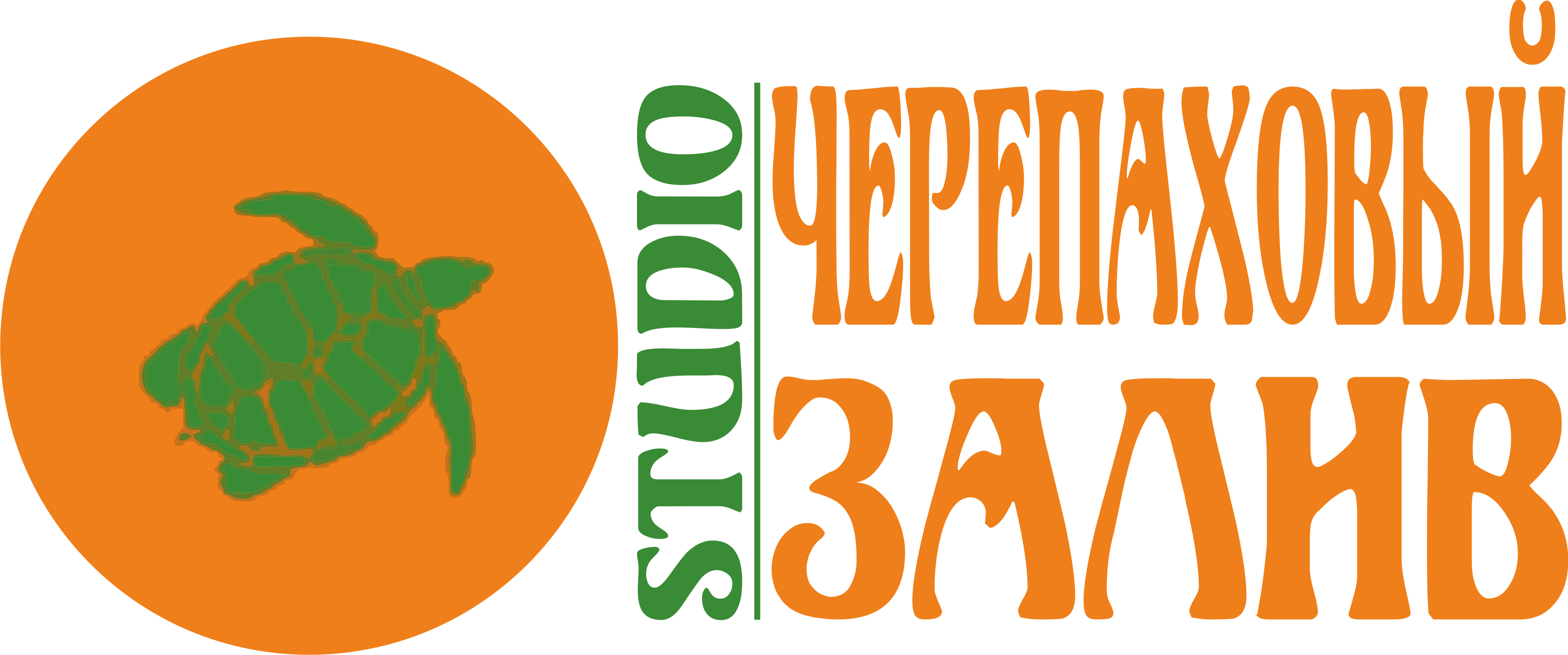 